HymnBlessed QuietnessPiano Sheet MusicGuitar Sheet Music
聖歌聖靈居衷鋼琴樂譜簡譜吉他樂譜
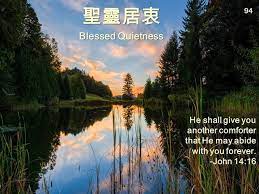 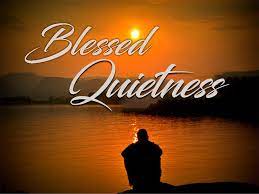 風火網頁 Webpage: https://www.feng-huo.ch/Date:  October 9, 2021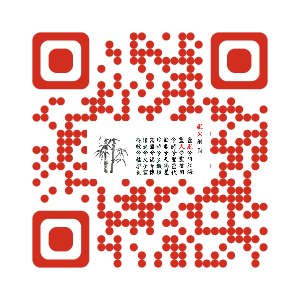 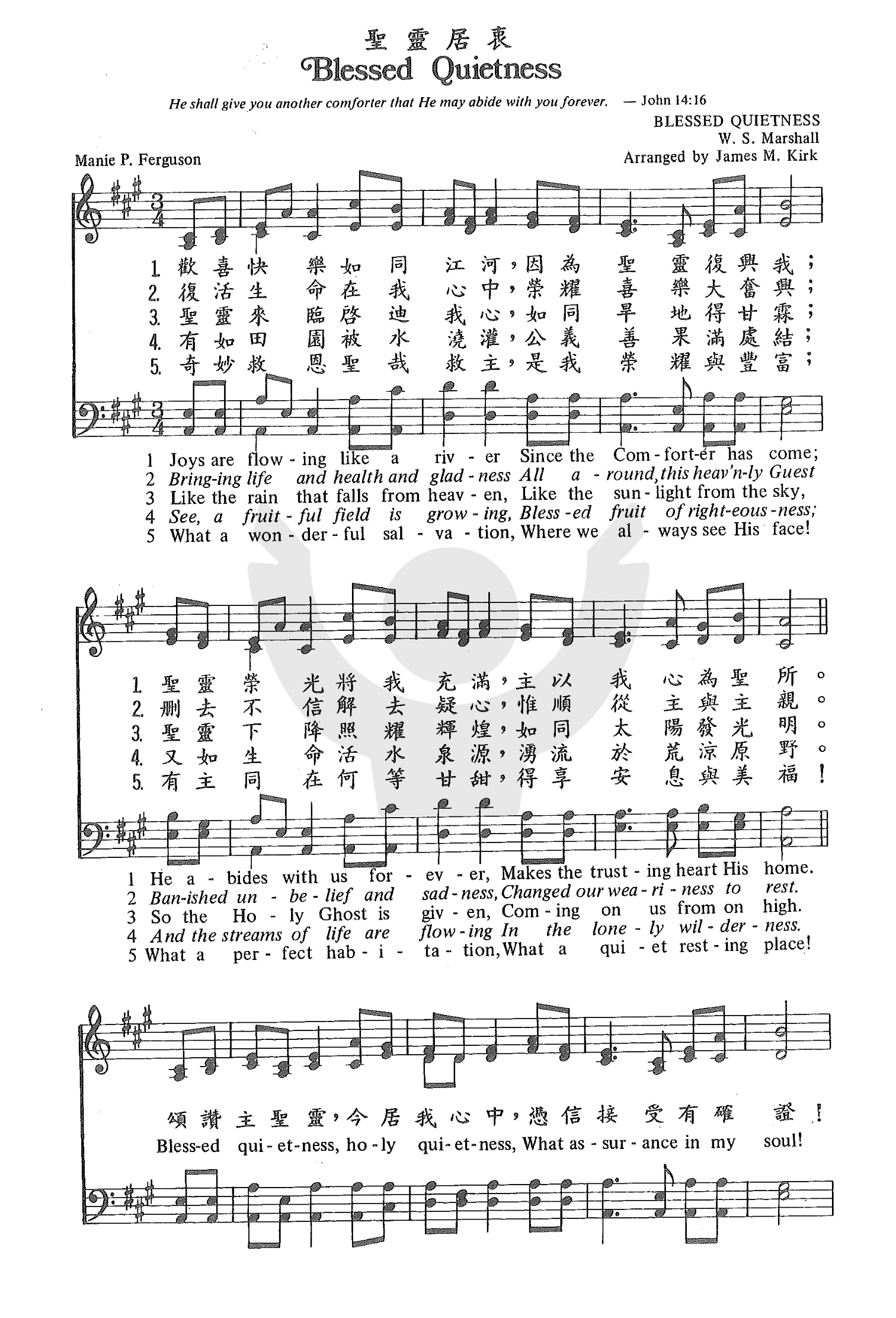 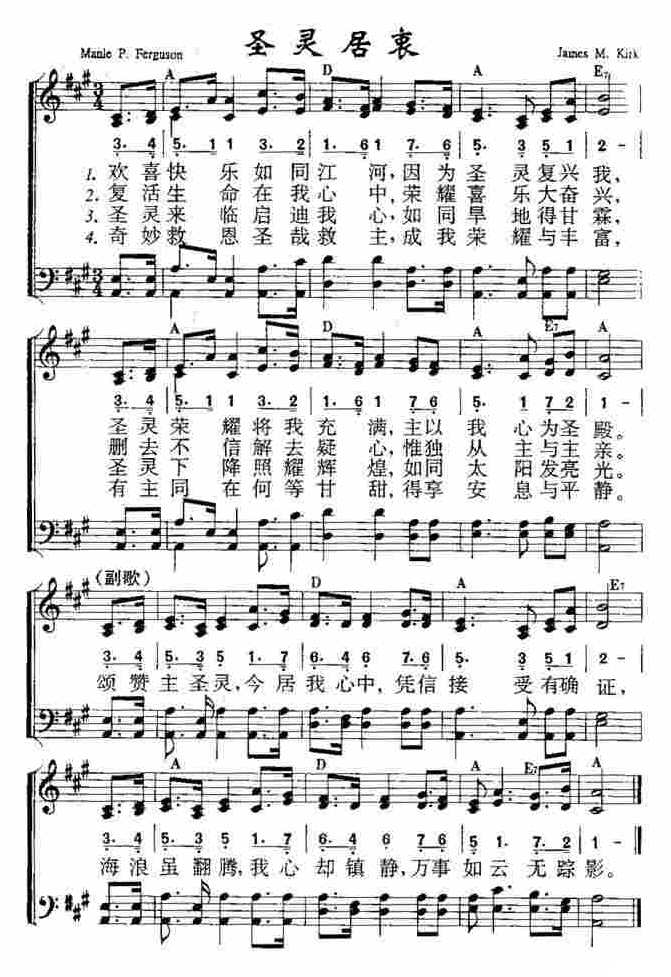 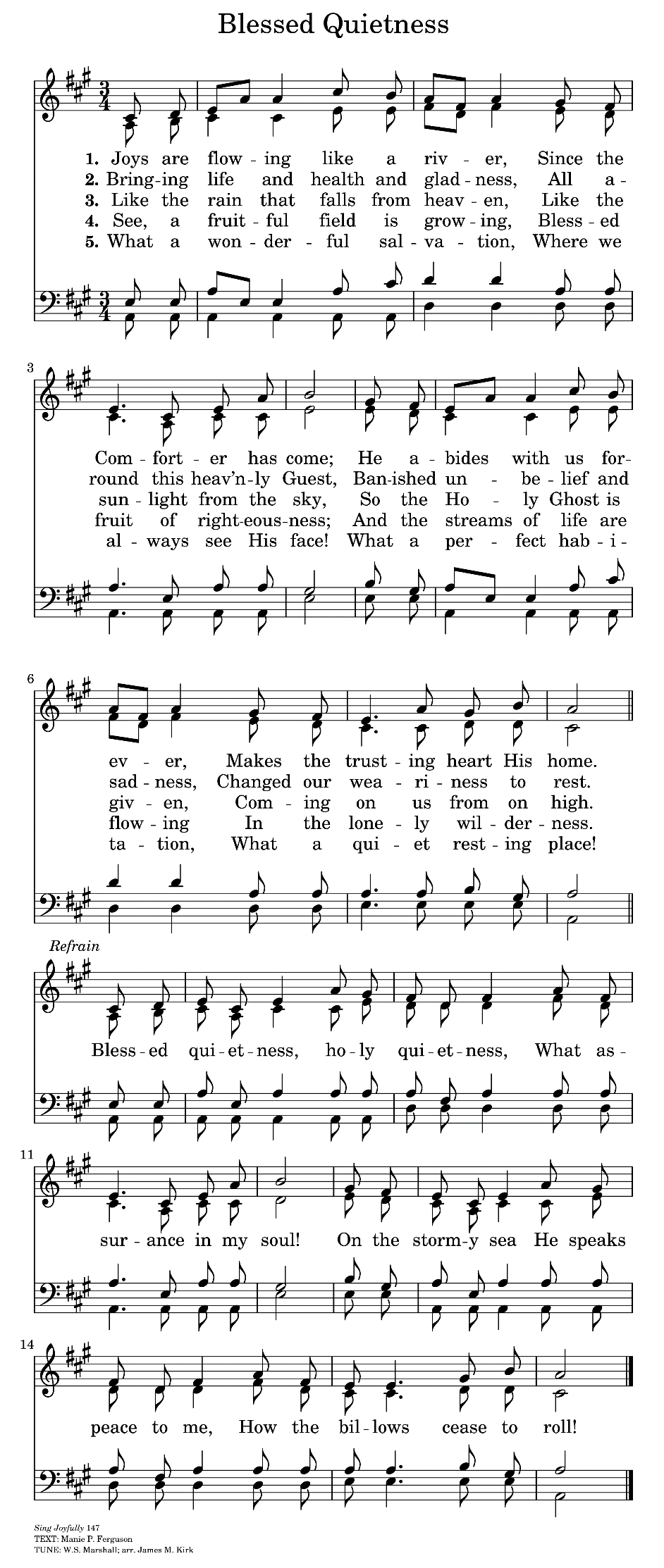 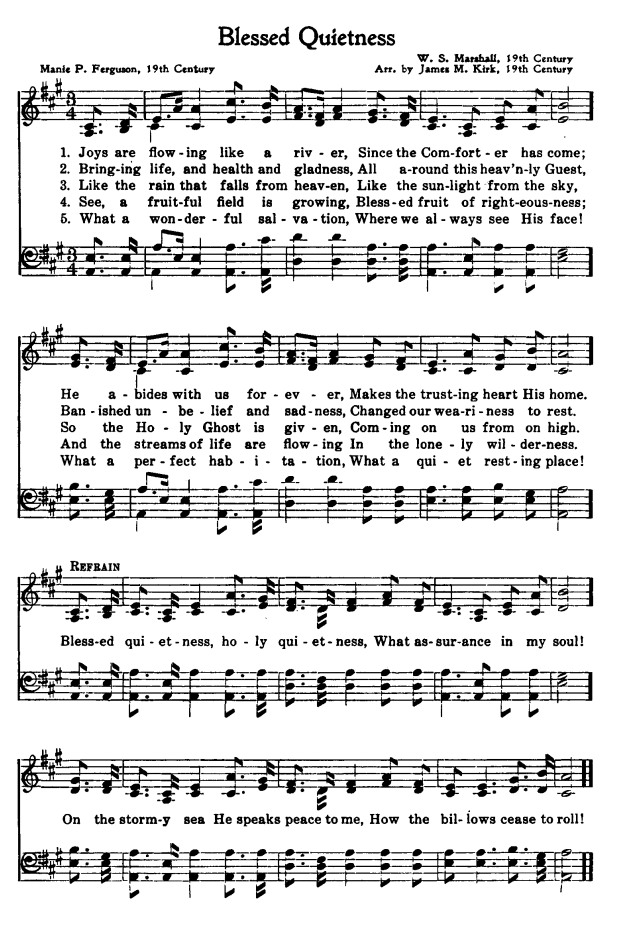 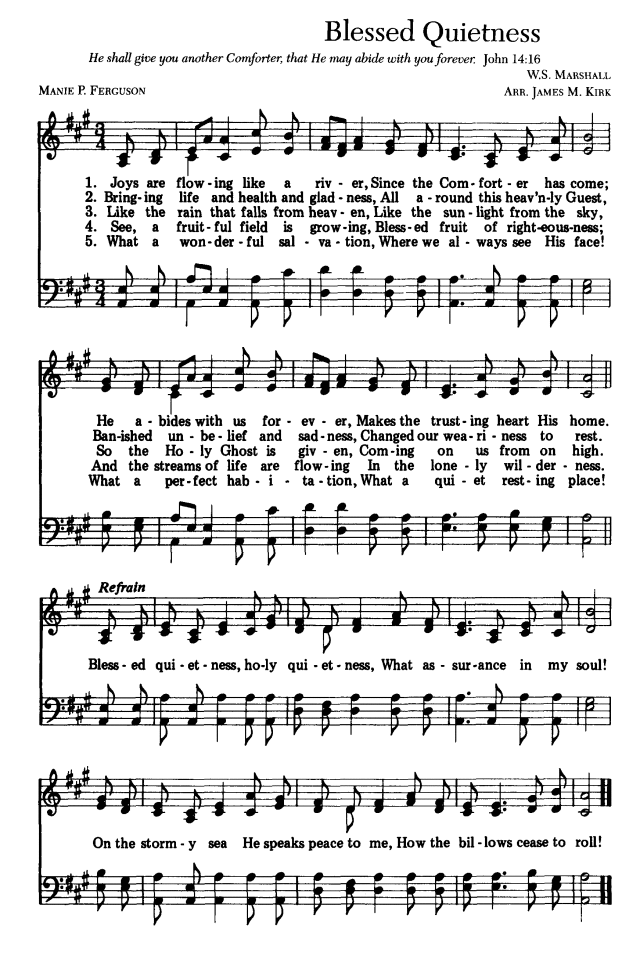 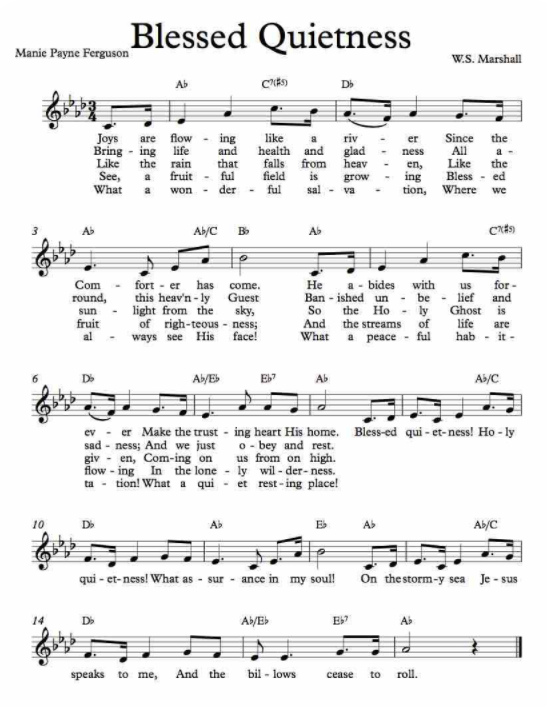 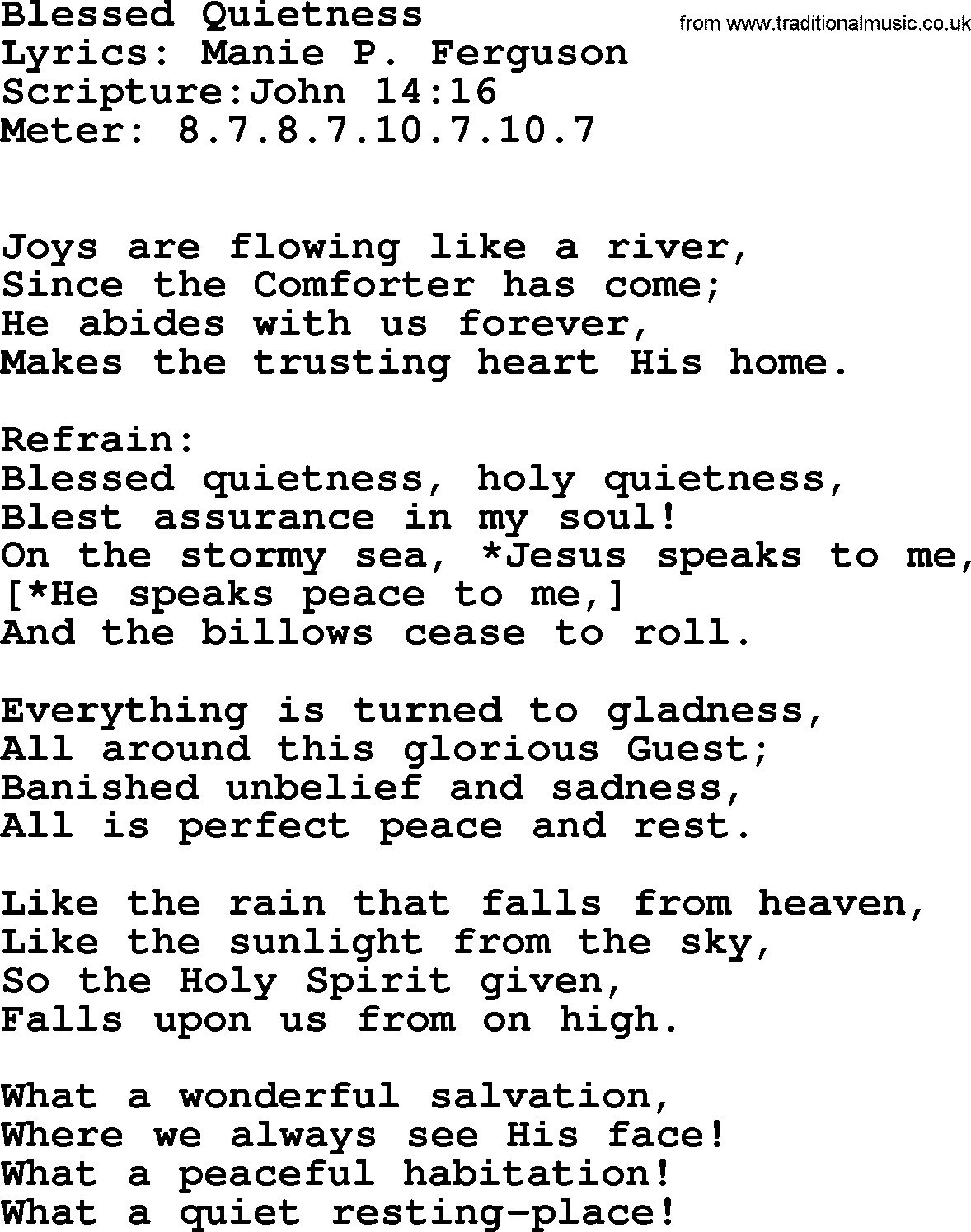 